2018 CMS 6th Grade Unit 1 Test [2502271]2018 CMS 6th Grade Unit 1 Test [2502271]StudentClassDate1.What is the area, in square units, of the shaded rhombus shown below?

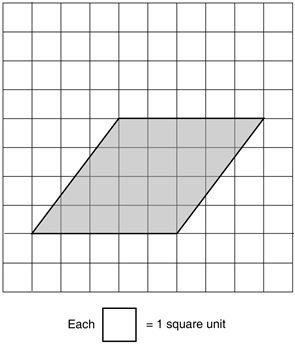 2.What is the area, in square units, of the shaded triangle shown below?

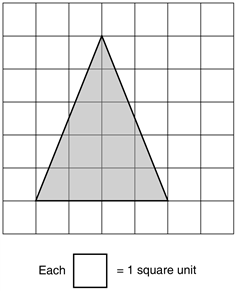 3.The net of a triangular pyramid is shown. A pyramid will be constructed by this pattern, but it will not have a base.

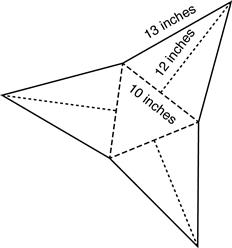 What is the surface area of the faces of the pyramid? Record your answer in square inches.4.The net of a rectangular prism is shown.

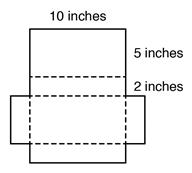 What is the surface area, in square inches, of the figure shown in the net?5.Nancy’s toy kite is shown with the side lengths labeled.

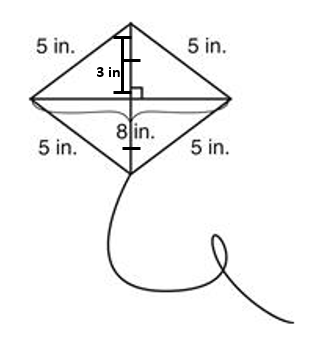 What is the area of her kite?Nancy’s toy kite is shown with the side lengths labeled.

What is the area of her kite?Nancy’s toy kite is shown with the side lengths labeled.

What is the area of her kite?6.The measurements for the parallelogram are given in meters.

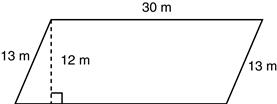 What is the area of this parallelogram, in square meters?The measurements for the parallelogram are given in meters.

What is the area of this parallelogram, in square meters?The measurements for the parallelogram are given in meters.

What is the area of this parallelogram, in square meters?7.Derek drew a picture of the stop sign shown in this diagram.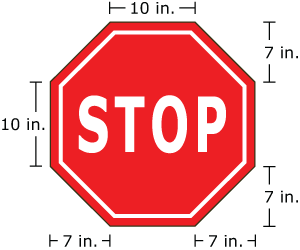 What is the area, in square inches, of Derek’s stop sign?Derek drew a picture of the stop sign shown in this diagram.What is the area, in square inches, of Derek’s stop sign?Derek drew a picture of the stop sign shown in this diagram.What is the area, in square inches, of Derek’s stop sign?8.What is the area of this triangle?

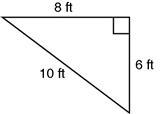 What is the area of this triangle?

What is the area of this triangle?

9.What is the area of the figure below if the measurements shown are in inches?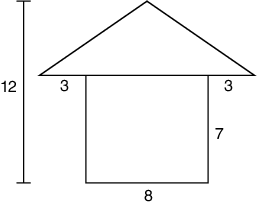 What is the area of the figure below if the measurements shown are in inches?What is the area of the figure below if the measurements shown are in inches?10.What is the area of the triangle with a base measure of 7 inches and a height measure of 12 inches?What is the area of the triangle with a base measure of 7 inches and a height measure of 12 inches?What is the area of the triangle with a base measure of 7 inches and a height measure of 12 inches?11.What is the area of the shaded triangle?

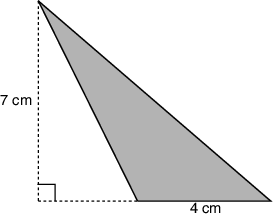 What is the area of the shaded triangle?

What is the area of the shaded triangle?

12.If the area of Triangle ABD is 12 square units, what is the area of Rectangle ABCD?

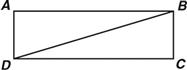 If the area of Triangle ABD is 12 square units, what is the area of Rectangle ABCD?

If the area of Triangle ABD is 12 square units, what is the area of Rectangle ABCD?

13.The net of a square pyramid is shown below.

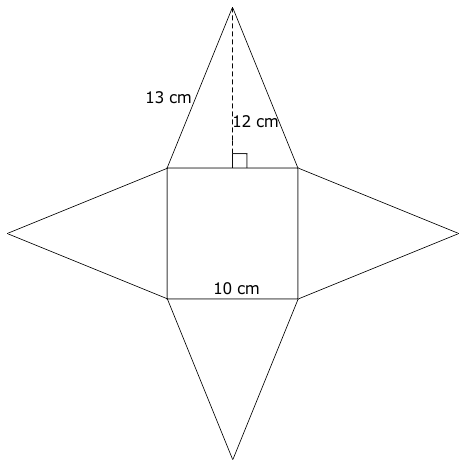 
What is the surface area of the square pyramid?The net of a square pyramid is shown below.


What is the surface area of the square pyramid?The net of a square pyramid is shown below.


What is the surface area of the square pyramid?14.What 3-dimensional figure can be created by folding the shape below on the dashed lines?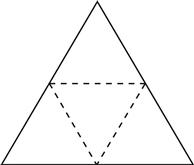 What 3-dimensional figure can be created by folding the shape below on the dashed lines?What 3-dimensional figure can be created by folding the shape below on the dashed lines?15.The net of a cube with a 7-mm side length is shown below.

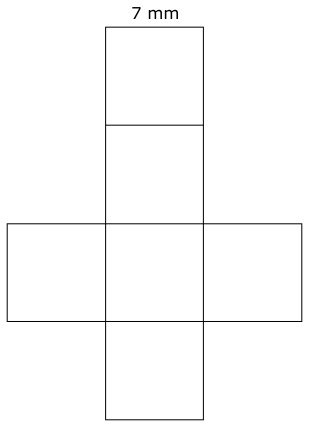 
What is the surface area of the cube?The net of a cube with a 7-mm side length is shown below.


What is the surface area of the cube?The net of a cube with a 7-mm side length is shown below.


What is the surface area of the cube?16.What is the surface area of the triangular prism? 

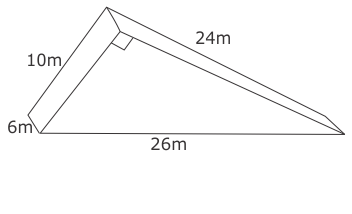 What is the surface area of the triangular prism? 

What is the surface area of the triangular prism? 

17.The object below is a triangular prism and its net.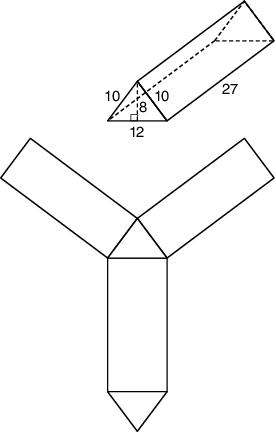 What is the surface area of this triangular prism in square units?The object below is a triangular prism and its net.What is the surface area of this triangular prism in square units?The object below is a triangular prism and its net.What is the surface area of this triangular prism in square units?18.A rectangular prism is shown below. 
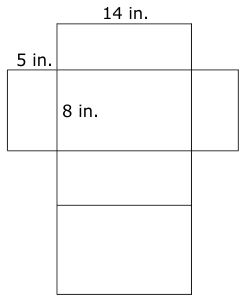 
What is the surface area of the rectangular prism?A rectangular prism is shown below. 

What is the surface area of the rectangular prism?A rectangular prism is shown below. 

What is the surface area of the rectangular prism?19.What 3-dimensional figure can be created by folding the shape shown below on the dotted lines?

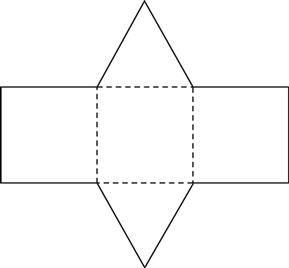 What 3-dimensional figure can be created by folding the shape shown below on the dotted lines?

What 3-dimensional figure can be created by folding the shape shown below on the dotted lines?

20.Mia made a pencil box in the shape of a right rectangular prism.

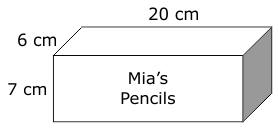 
What is the surface area of the box?Mia made a pencil box in the shape of a right rectangular prism.


What is the surface area of the box?Mia made a pencil box in the shape of a right rectangular prism.


What is the surface area of the box?